2019年4月吉日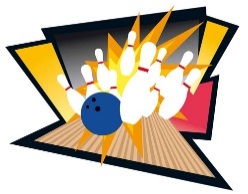 ゼネラルオリエンテーション＆アスリート理解およびボウリングコーチクリニック開催のお知らせ認定NPO法人スペシャルオリンピックス日本(SON)・東京では、活動に参加する人がSOの理念や活動方針、特徴などについてきちんと理解し、より充実した活動を行えるよう、また、ボランティアや寄付などで一人でも多くの方にSOを支援していただけるよう、SO概論(ゼネラルオリエンテーション)とアスリート理解の講習会を定期的に開催しています。今回は、ボウリングコーチクリニックとの同時開催です。参加ご希望の方は、申込用紙にご記入の上、お申込みください。日　時：2019年5月6日(月・祝) 09時30分～09時50分～受付10時00分～11時00分　アスリート理解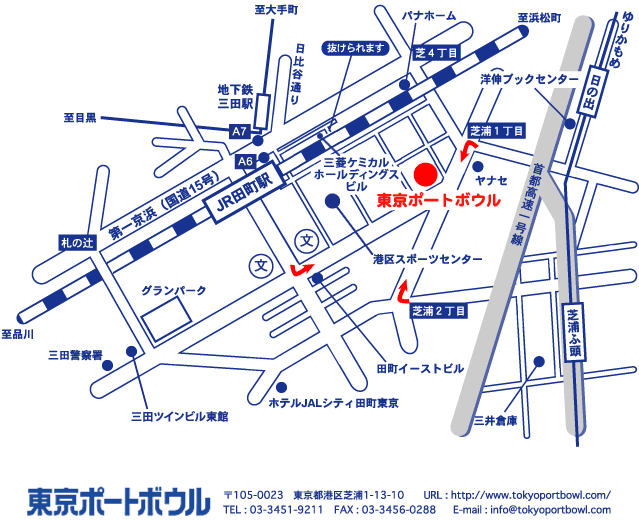 11時10分～12時40分　ゼネラルオリエンテーション12時40分～13時30分　昼食13時30分～14時30分　ボウリング講義14時30分～16時00分　ボウリング実技16時00分～16時30分　質疑応答・修了証授与・閉会 会　場：東京ポートボウル（港区芝浦1-13-10）◆ JR山手線、京浜東北線「田町」駅　東口下車　徒歩6分締切り：2019年4月24日(水)　	申込み：下記申込書をFAX・郵送・Eメール添付のいずれかにてSON・東京 事務局までご提出ください。〒169-0051　東京都新宿区西早稲田2-3-18-75号室TEL：03-6380-3135 FAX：03-6380-3136 E-MAIL：office@son-tokyo.or.jp 申込み締切日：2019年4月24日（水）　　　※切り取らず、全体をFAXもしくはE-MAIL添付してください※ご記入いただいた個人情報は、本講習会およびSON東京の管理目的にのみ使用します。法人外に情報が流出しないよう最善の注意をもって管理します。区　分（どちらか選んで下さい）・ボランティア　　　　・ファミリー・ボランティア　　　　・ファミリー・ボランティア　　　　・ファミリー・ボランティア　　　　・ファミリー・ボランティア　　　　・ファミリー・ボランティア　　　　・ファミリー・ボランティア　　　　・ファミリー所属地区所属地区所属地区所属地区ID（東京地区の方はご記入ください）130SON・　　　　　　　　SON・　　　　　　　　SON・　　　　　　　　SON・　　　　　　　　(ふりがな)　　　　お名前性別年齢E-MailアドレスもしくはFAX番号当日の緊急連絡先(     　　)(     　　)(     　　)(     　　)(     　　)(     　　)(     　　)(     　　)(     　　)(     　　)(     　　)参加項目（参加するものにチェックして下さい）□ゼネラルオリエンテーション＆アスリート理解　　　　□ボウリング□ゼネラルオリエンテーション＆アスリート理解　　　　□ボウリング□ゼネラルオリエンテーション＆アスリート理解　　　　□ボウリング□ゼネラルオリエンテーション＆アスリート理解　　　　□ボウリング□ゼネラルオリエンテーション＆アスリート理解　　　　□ボウリング□ゼネラルオリエンテーション＆アスリート理解　　　　□ボウリング□ゼネラルオリエンテーション＆アスリート理解　　　　□ボウリング□ゼネラルオリエンテーション＆アスリート理解　　　　□ボウリング□ゼネラルオリエンテーション＆アスリート理解　　　　□ボウリング□ゼネラルオリエンテーション＆アスリート理解　　　　□ボウリング□ゼネラルオリエンテーション＆アスリート理解　　　　□ボウリング認定コーチ□取得済み（認定コーチ番号　　　　　　　　　　　　　　　　　　）　□未取得□取得済み（認定コーチ番号　　　　　　　　　　　　　　　　　　）　□未取得□取得済み（認定コーチ番号　　　　　　　　　　　　　　　　　　）　□未取得□取得済み（認定コーチ番号　　　　　　　　　　　　　　　　　　）　□未取得□取得済み（認定コーチ番号　　　　　　　　　　　　　　　　　　）　□未取得□取得済み（認定コーチ番号　　　　　　　　　　　　　　　　　　）　□未取得□取得済み（認定コーチ番号　　　　　　　　　　　　　　　　　　）　□未取得□取得済み（認定コーチ番号　　　　　　　　　　　　　　　　　　）　□未取得□取得済み（認定コーチ番号　　　　　　　　　　　　　　　　　　）　□未取得□取得済み（認定コーチ番号　　　　　　　　　　　　　　　　　　）　□未取得□取得済み（認定コーチ番号　　　　　　　　　　　　　　　　　　）　□未取得